Toruń, dnia13 -01-2023 r.W.Sz.Z: TZ–280–130/22dotyczy: postępowania o udzielenie zamówienia publicznego prowadzonego w trybie przetargu nieograniczonego na dostawę  łóżek w ramach Projektu ,,Doposażenie Wojewódzkiego Szpitala Zespolonego im. 
L. Rydygiera w Toruniu w sprzęt i aparaturę  medyczną’’ nr RPKP.06.01.01-04.0007/21 umowa 
o dofinansowanie  nr UM-WR.431.1.418.2021r.’’W związku z otrzymanymi zapytaniami  do Specyfikacji Warunków Zamówienia Zamawiający zgodnie 
z art.135 ust. 2 ustawy Prawo zamówień publicznych (tj. Dz. U. 2022r.  poz. 1710 ze zm), zwanej dalej Pzp, udziela poniżej odpowiedzi:Pytanie Nr 1 Czy Oferent winien wykazać się certyfikatem systemu zarządzania jakością ISO 9001:2015 dotyczący sprzedaży wyposażenia i sprzętu medycznego oraz pracami projektowymi i budowlanymi? Zamawiający zyskuje pewność, że oferowane wyroby i usługi są zgodnie z obowiązującymi wymaganiami i normami. Odpowiedź:Zamawiający  dopuszcza, ale nie wymaga. Pytanie Nr 2Wykonawca zwraca się z wnioskiem o dokonanie modyfikacji projektu umowy w zakresie terminu płatności faktur VAT, w którym określono 60 dniowy termin płatności. Wykonawca wnosi o dokonanie zmiany na termin do 30 dni od daty doręczenia faktury VAT Zamawiającemu. Zamawiający jako podmiot publicznych będący podmiotem leczniczym ma uprawnienie do określenia terminu płatności nie dłuższego niż 60 dni – co wynika z art. 8 ust. 2 ustawy z dnia 8 marca 2013 r. 
o przeciwdziałaniu nadmiernym opóźnieniom w transakcjach handlowych. Co oznacza, że termin ten może wynosić maksymalnie 60. W tym zakresie Zamawiający posiada również uprawnienie do określenia terminu krótszego zwłaszcza w sytuacji, gdy maksymalny termin jest nieuzasadniony merytorycznie 
i ekonomicznie. Wykonawca wskazuje, że Zamawiający prowadząc postępowanie o udzielenie zamówienia potwierdza, że posiada środki finansowe na pokrycie zobowiązańwynikających z tytułu wykonania przez wykonawcę przedmiotu umowy. Tym samym, przenoszenie dokonywania płatności na tak odległe terminy – niespotykane w obrocie gospodarczym – jest niczym nieuzasadnione. Ponadto, rodzi to dla wykonawcy, a w konsekwencji na Zamawiającym poważne 
i negatywne skutki finansowe w postaci konieczności uwzględnienia kosztów finansowania w granicach 4-5 % łącznej wartości. Co oczywiście przekłada się na wyższą cenę jaką zobowiązany będzie zapłacić zamawiający. W związku z powyższym, wykonawca wnosi o dokonanie modyfikacji poprzez określenie 30-dniowego terminu płatności. Odpowiedź:Zamawiający nie wyraża zgody.Pytanie Nr 3, dot. zapisów SWZ, V pkt. 1.6. Prosimy o wyjaśnienie, czy nie nastąpiła omyłka w określeniu kryterium podania gwarancji. Mianowicie podany został czas trwania kryterium jako minimalny, bez określenia górnej granicy, co może doprowadzić do nieporównywalności ofert w przypadku zaoferowania zbyt wygórowanego terminu gwarancji. Standardowo termin gwarancji określa się między 12 a 24 miesiące. Zwracamy się z prośbą zastrzeżenia górnej granicy podania gwarancji do 36 miesięcy. Odpowiedź:Zgodnie z SWZ.Pytanie Nr 4, dot. wzoru umowy  §2 ust. 1 Prosimy o dodanie zapisu, że Zamawiający wyraża zgodę na realizację częściowych dostaw i płatności za ich wykonanie.  Przy tak dużym zamówieniu takie rozwiązanie jest wskazane ze względów tak logistycznych jak i ekonomicznych. Taki zapis daje możliwość wcześniejszego wykonania części zamówienia i możliwość uruchomienia poszczególnych oddziałów szpitalnych. Po wykonania prawidłowej dostawy asortymentu i podpisaniu protokołu odbioru dla każdej części zamówienia daje możliwość rozliczenia zrealizowanej części zamówienia. Odpowiedź:Zamawiający wyraża zgodę na  realizację częściowych dostaw i płatności za ich wykonanie. W związku 
z powyższym Zamawiający zamieści aktualny załącznik Nr 5 zawierający zmiany  w §2 ust. 1  na stronie internetowej www.platformazakupowa.pl/pn/wszz_torunPytanie Nr 5, dot. wzoru umowy  §2 ust. 7Prosimy o zmianę części zapisu na: „Zamawiający jest w szczególności uprawniony do odstąpienia od umowy w części, której dotyczą okoliczności, o których mowa w §2 ust. 6.” Odstąpienie od całości umowy w wypadku, gdy niezgodność pojawia się w ramach jednej z części, jest niezasadna tak pod względem ekonomicznym, jak również organizacyjnym i logistycznym.Odpowiedź:Zgodnie z SWZ.Pytanie Nr 6, dot. wzoru umowy  §4 ust. 1aWykonawca wnosi o dokonanie zmian wysokości kar umownych, tj. zamiast 0,5% na 0,1%. Obecne kary umowne są rażąco wysokie i niewspółmiernie do przedmiotu umowy wygórowane. Odpowiedź:Zgodnie z SWZ.Pytanie Nr 7, dot. wzoru umowy  §4 ust. 1aProsimy o naliczanie kar od wartości danego urządzenia, którego sprawa dotyczy. Naliczanie kar od całości umowy jest niewspółmierne do ewentualnie poniesionej szkody. Odpowiedź:Zamawiający wyraża zgodę. W związku z powyższym Zamawiający zamieści aktualny załącznik Nr 5 zawierający zmiany  w §4 ust. 1a  na stronie internetowej www.platformazakupowa.pl/pn/wszz_torunPytanie Nr 8, dot. wzoru umowy  §4 ust. 1bWykonawca wnosi o dokonanie zmian wysokości kar umownych, tj. zamiast 1% na 0,1%. Obecne kary umowne są rażąco wysokie i niewspółmiernie do przedmiotu umowy wygórowane. Odpowiedź:Zgodnie z SWZ.Pytanie Nr 9, dot. wzoru umowy  §4 ust. 1bProsimy o naliczanie kar od wartości danego urządzenia, którego sprawa dotyczy. Naliczanie kar od całości umowy jest niewspółmierne do ewentualnie poniesionej szkody. Odpowiedź:Zamawiający wyraża zgodę. W związku z powyższym Zamawiający zamieści aktualny załącznik Nr 5 zawierający zmiany  w §4 ust. 1b  na stronie internetowej www.platformazakupowa.pl/pn/wszz_torunPytanie Nr 10, dot. wzoru umowy  §4 ust. 2Wykonawca wnosi o dokonanie zmian wysokości kar umownych, tj. zamiast 0,5% na 0,1%. Obecne kary umowne są niewspółmiernie do ewentualnego uchybienia. Odpowiedź:Zgodnie z SWZ.Pytanie Nr 11, dot. wzoru umowy  §4 ust. 2Prosimy o naliczanie kar od wartości danego urządzenia, którego sprawa dotyczy. Naliczanie kar od całości umowy jest niewspółmierne do ewentualnie poniesionej szkody. Odpowiedź:Zamawiający wyraża zgodę. W związku z powyższym Zamawiający zamieści aktualny załącznik Nr 5 zawierający zmiany  w §4 ust. 2  na stronie internetowej www.platformazakupowa.pl/pn/wszz_torunPytanie Nr 12, dot. wzoru umowy  §4 ust. 2Prosimy o wykreślenie zapisu: „Wykonawca zobowiązany jest określić w terminie 48 godzin od przyjęcia zgłoszenia awarii, przewidywany czas naprawy oraz czy będzie to naprawa z użyciem czy bez użycia części zamiennych.” W toku postępowania serwisowego mogą pojawić się okoliczności, które zmieniają pierwotnie przewidziany czas naprawy, dlatego ustalanie tego czasu z góry jest nieprecyzyjne. Odpowiedź:Zgodnie z SWZ.Pytanie Nr 13, dot. wzoru umowy  §4 ust. 3Prosimy o dopisanie: „z winy Wykonawcy”. Wykonawca nie ponosi odpowiedzialności za okoliczności powstałe z winy Zamawiającego uniemożliwiające należyte wykonanie umowy. Odpowiedź:Zgodnie z SWZ.Pytanie Nr 14, dot. wzoru umowy  §4 ust. 4Prosimy o dopisanie: „w części, której odstąpienie dotyczy”. Naliczanie kar od całości umowy jeśli odstąpienie nastąpiłoby w konkretnej części umowy, jest niewspółmierne do ewentualnie poniesionej szkody. Odpowiedź:Zgodnie z SWZ.Pytanie Nr 15, dot. wzoru umowy  §4 ust. 7Wykonawca wnosi o dokonanie zmiany maksymalnej wysokości kar z 50% na maksymalnie do 20%. Obecna wysokość maksymalnej kary jest rażąco wysoka i niewspółmiernie do przedmiotu umowy wygórowana. Wykonawca zwraca uwagę, że brak dokonania zmiany ww. postanowień umownych spowoduje wzrost cen w ofertach składanych przez wykonawców, którzy swoje ryzyko będą musieli przenieść na zamawiającego. Odpowiedź:Zamawiający wyraża zgodę na łączną maksymalną wysokość kar umownych, których mogą dochodzić Strony, w wysokości  30 % wartości brutto umowy. W związku z powyższym Zamawiający zamieści aktualny załącznik Nr 5 zawierający zmiany  w §4 ust. 7  na stronie internetowej www.platformazakupowa.pl/pn/wszz_torunPytanie Nr 16, dot. wzoru umowy  §5 ust. 2Prosimy o dodanie zapisu o możliwość fakturowania i rozliczenia zrealizowanej części zamówienia. Wykonania prawidłowej dostawy asortymentu i podpisaniu protokołu odbioru dla realizowanej części zamówienia potwierdza należyte wykonanie w ramach zrealizowanej części zamówienia i daje Zamawiającemu możliwość wcześniejszego uruchomienia oddziałów szpitalnych.  Odpowiedź:Zamawiający wyraża zgodę na  realizację częściowych dostaw i płatności za ich wykonanie. W związku z powyższym Zamawiający zamieści aktualny załącznik Nr 5 zawierający zmiany  w § 5 ust. 2 na stronie internetowej www.platformazakupowa.pl/pn/wszz_torunPytanie Nr 17, dot. Zadania Nr 1W załącznikach 2/2a – 2/6a Zamawiający wymaga dedykowanej pozycji ociekowej łóżka do myjni. Czy Zamawiający wymaga powyższego także w Zadaniu Nr 1 - Łóżko szpitalne sterowane elektrycznie z szafką przyłóżkową – 112 szt.? Odpowiedź:Zamawiający w Zadaniu Nr 1  także wymaga dedykowanej pozycji ociekowej łóżka do myjni. W związku z powyższym Zamawiający modyfikuje Załącznik Nr 2/1a do SWZ zostanie zamieszczony  na stronie prowadzonego postępowania https://platformazakupowa.pl/pn/wszz_torun  Pytanie Nr 18, dot. Zadania Nr 1Czy Zamawiający dopuści łóżko (112 szt.) wyposażone w materac wykonany z dwóch pianek o gęstości 28 g./m2 oraz 25 g/m2?  Odpowiedź:Zamawiający dopuszcza.Pytanie Nr 19, dot. Zadania Nr 2Czy Zamawiający dopuści łóżko (29 szt.) wyposażone w materac wykonany z dwóch pianek o gęstości 28 g./m2 oraz 25 g/m2? Odpowiedź:Zamawiający dopuszcza.Pytanie Nr 20, dot. Zadania Nr 3Czy Zamawiający dopuści łóżko (14 szt.) wyposażone w materac wykonany z dwóch pianek o gęstości 28 g./m2 oraz 25 g/m2? Odpowiedź:Zamawiający dopuszcza.Pytanie Nr 21, dot. Zadania Nr 4Czy Zamawiający dopuści łóżko (3 szt.) wyposażone w materac wykonany z dwóch pianek o gęstości 28 g./m2 oraz 25 g/m2? Odpowiedź:Zamawiający dopuszcza.Pytanie Nr 22, dot. Zadania Nr 6Czy Zamawiający dopuści łóżko (6 szt.) wyposażone w materac wykonany z dwóch pianek o gęstości 28 g./m2 oraz 25 g/m2? Odpowiedź:Zamawiający dopuszcza.Pytanie Nr 23, dot. Zadania Nr 4Czy Zamawiający dopuści łóżko (3 szt.) ze sterowaniem wagi na pilocie przewodowym (a nie bezprzewodowym) z możliwością zawieszenia go na szczycie lub odłożenia w półce na pościel. Pilot przewodowy zapewnia bardziej stabilny i niezakłócony przepływ informacji, szczególnie w obszarze intensywnego nadzoru, gdzie pracuje znaczna ilość aparatury opartej na tzw. małych prądach – podatnej na zakłócenie łącznością bezprzewodową (np. monitorowanie poziomu zwiotczenia mięśni, monitorowanie ciśnienia śródczaszkowego, neuronawigacja). Odpowiedź:Zamawiający dopuszcza.Pytanie Nr 24, dot. Zadania Nr 1, poz. 1Czy Zamawiający dopuści do zaoferowania łóżko przystosowane do mycia w myjniach automatycznych, w klasie szczelności IPX6, elementy ramy łóżka wykonane ze stali węglowej lakierowanej proszkowo,  obróbka elementów metalowych łóżka w procesie kataforezy zabezpieczającym przed korodowaniem w procesie mycia, elementy mocujące takie jak śruby, podkładki, nakrętki  ze stali pokrytej osłoną ocynkowaną?Odpowiedź:Zamawiający nie dopuszcza.Pytanie Nr 25, dot. Zadania Nr 1, poz. 11Czy Zamawiający dopuści do zaoferowania łóżko z elektryczną regulacją wysokości w zakresie 390- 800mm?Odpowiedź:Zgodnie z SWZ.Pytanie Nr 26, dot. Zadania Nr 1, poz. 13Czy Zamawiający dopuści do zaoferowania łóżko  wyposażone w centralny panel sterujący umieszczony na szczycie od strony nóg pacjenta (z możliwością zdjęcia go ze szczytu). Panel z diodową sygnalizacją podłączenia łóżka do sieci energetycznej. Panel z jednostopniowym zabezpieczeniem przed przypadkowym uruchomieniem funkcji elektrycznych. Następujące pozycje leża uzyskiwane automatycznie, po naciśnięciu i przytrzymaniu odpowiedniego przycisku na panelu centralnym:- pozycja krzesła kardiologicznego- pozycja antyszokowa (funkcja  Trendelenburga ratunkowego)- pozycja do badań (maksymalnie podniesione i wypoziomowane leże)- pozycja Fowlera (jednocześnie leże łóżka obniża wysokość, a segmenty: oparcia pleców i uda unoszą się)- pozycja zerowa (elektryczny CPR)Panel centralny wyposażony w przyciski służące do uzyskiwania pozycji wykorzystywanych przy tzw. wczesnej mobilizacji pacjenta:- ruch oparcia pleców do 300 oraz maksymalne podniesienie leża- podniesione oparcie pleców, leże maksymalnie podniesione i pochylone w kierunku nóg. Każda powyższa pozycja uzyskiwania ze specjalnie oznaczonego przycisku. Dodatkowe przyciski na panelu centralnym do sterowania następującymi funkcjami łóżka: zmiana wysokości leża, pochylenie oparcia pleców, pochylenie segmentu udowego, funkcja autokontur, funkcja Trendelenburga i anty-Trendelenburga. Selektywne blokowanie na panelu centralnym funkcji elektrycznych – z diodową informacją o zablokowanych funkcjach. Na panelu jednoprzyciskowa blokada wszystkich funkcji za wyjątkiem funkcji ratunkowych (tj. Trendelenburga ratunkowego i elektrycznego CPR).Odpowiedź:Zgodnie z SWZ.Pytanie Nr 27, dot. Zadania Nr 1, poz. 15Czy Zamawiający dopuści do zaoferowania łóżko, którego leże wypełnione jest płytami HPL, odpornymi na działanie wysokiej temperatury, środków dezynfekujących oraz działanie UV. Płyty odejmowane bez użycia narzędzi? Pasy do unieruchamiania pacjenta są natomiast mocowane do szkieletów segmentów.Odpowiedź:Zamawiający dopuszcza.Pytanie Nr 28, dot. Zadania Nr 1, poz. 18Czy Zamawiający dopuści do zaoferowania  łóżko, w którym szczyty wyjmowane są  z gniazd ramy leża (bez użycia narzędzi),  tworzywowe (z polipropylenu) , o grubości ścianki 6mm, wytworzone w nanotechnologii srebra, powodującej hamowanie namnażania się bakterii i wirusów. Szczyty łatwe w dezynfekcji, odporne na środki dezynfekcyjne oraz promieniowanie UV. Możliwość wyboru koloru wklejki. Szczyty łatwe w dezynfekcji, odporne na środki dezynfekcyjne oraz promieniowanie UV. Zdjęcie poglądowe poniżej: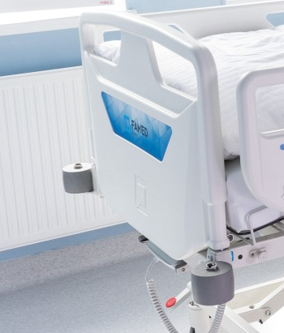 Odpowiedź:Zamawiający dopuszcza.Pytanie Nr 29, dot. Zadania Nr 1, poz. 19Czy Zamawiający dopuści do zaoferowania  łóżko z podwójnymi barierkami bocznymi, tworzywowymi, zabezpieczającymi pacjenta na całej długości. Wysokość barierek bocznych w części plecowej wynosi 405 mm natomiast w części nożnej 385 mm. Barierki składane są składana wzdłuż ramy  leża za pomocą jednego ruchu przy pomocy dźwigni. Brak  tworzywowych listew odbojowych. Uchwyty uniwersalne (przesuwne)  np. na worki urologiczne znajdują się  na ramie leża. Zdjęcie poglądowe poniżej: 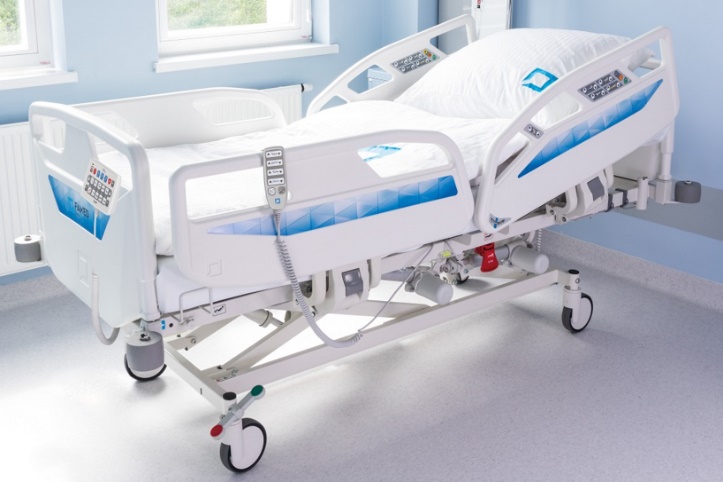 Odpowiedź:Zgodnie z SWZ.Pytanie Nr 30, dot. Zadania Nr 1, poz. 20Czy Zamawiający dopuści do zaoferowania łóżko z wysuwaną półką do odkładania pościeli, niewystająca poza obrys ramy łóżka z dopuszczalnym obciążeniem 8kg?Odpowiedź:Zgodnie z SWZ.Pytanie Nr 31, dot. Zadania Nr 1, poz. 22Czy Zamawiający dopuści do zaoferowania  łóżko wyposażone w metalowe  uchwyty materaca przy dwóch segmentach leża, ,  zapobiegające przesuwaniu się materace na boki i powstawaniu urazów kończyn?Odpowiedź:Zgodnie z SWZ.Pytanie Nr 32, dot. Zadania Nr 1, poz. 23Czy Zamawiający dopuści do zaoferowania  łóżko z centralną blokada kół oraz blokada kierunkową, z pojedynczymi  kołami o średnicy 150 mm, które nie są antystatyczne?Odpowiedź:Zamawiający dopuszcza łóżko z kołami o średnicy 150mm, w tym min. jedno antystatyczne, z centralną blokadą kół  oraz  blokadą kierunkową. Zamawiający nie dopuszcza kół pojedynczych..Pytanie Nr 33, dot. Zadania Nr 1, poz. 25Czy Zamawiający dopuści do zaoferowania  łóżko z możliwością wyboru koloru wypełnień szczytów i barierek spośród 8 kolorów?Odpowiedź:Zamawiający dopuszczaPytanie Nr 34, dot. Zadania Nr 1, poz. 27Czy Zamawiający dopuści do zaoferowania  szafkę w klasie IPX6 w której elementy mocujące takie jak śruby, podkładki, nakrętki wykonane są ze stali pokrytej osłoną ocynkowaną?Odpowiedź:Zgodnie z SWZ.Pytanie Nr 35, dot. Zadania Nr 1, poz. 28Czy zamawiający dopuści do zaoferowania szafkę przyłóżkową dwustronną wyposażoną w 1 szufladę o wysokości 110 mm i 1 komorę zamykana drzwiczkami o wysokości 430 mm? Szkielet szafki wykonany z profili stalowych. Ramki szuflad i boki korpusu z ocynkowanej blachy stalowej, lakierowanej proszkowo. Blat górny i boczny szafki wykonany z tworzywa ABS.Odpowiedź:Zgodnie z SWZ.Pytanie Nr 36, dot. Zadania Nr 1, poz. 31Czy zamawiający dopuści do zaoferowania szafkę przyłóżkową o wymiarach zewnętrznych szafki:- wysokość 86 cm;- głębokość 39 cm;- szerokość 51 cm;- szerokość szafki przy rozłożonym blacie bocznym- 1126 mm- regulacja wysokości półki bocznej w zakresie 760-1060mm?Odpowiedź:Zgodnie z SWZ.Pytanie Nr 37, dot. Zadania Nr 1, poz. 32Czy zamawiający dopuści do zaoferowania szafkę przyłóżkową w której blat szafki jak i blat boczny wykonane są z ABSu?Odpowiedź:Zamawiający nie dopuszcza. Pytanie Nr 38, dot. Zadania Nr 1, poz. 33Czy zamawiający dopuści do zaoferowania szafkę przyłóżkową, w której tył i boki blatu głównego, wyposażone w ogranicznik chroniący większe przedmioty przed upadkiem ale bez haczyków na ręczniki i bez tworzywowego wkładu na szklankę?Odpowiedź:Zamawiający  nie dopuszcza. Pytanie Nr 39, dot. Zadania Nr 1, poz. 34Czy zamawiający dopuści do zaoferowania szafkę przyłóżkową, w której czoła  szuflady i dolnego kontenera wykonane są z blachy stalowej ocynkowanej, lakierowanej proszkową z możliwością wyboru koloru ? Uchwyt do otwierania szuflady i drzwi wykonany jest z anodowego stopu metalu.Odpowiedź:Zgodnie z SWZ.Pytanie Nr 40, dot. Zadania Nr 1, poz. 35Czy zamawiający dopuści do zaoferowania szafkę przyłóżkową z 1 szufladą wysuwaną na prowadnicach suwnych? Reszta wymogów zgodna  z SWZ.Odpowiedź:Zamawiający  dopuszcza. Pytanie Nr 41, dot. Zadania Nr 1, poz. 36Czy zamawiający dopuści do zaoferowania szafkę przyłóżkową  w której pomiędzy szuflada i komorą (kontener dolny)znajduje się  wolna przestrzeń na rzeczy pacjenta wynosi 180 mm?Odpowiedź:Zamawiający  dopuszcza. Pytanie Nr 42, dot. Zadania Nr 1, poz. 37Czy zamawiający dopuści do zaoferowania szafkę przyłóżkową półka boczną, która posiada regulacje wysokości oraz kąta pochylenia? Płynna, bezstopniowa regulacja wysokości półki bocznej wspomagana sprężyną gazową, która nie jest osłonięta aluminiowa osłoną?Odpowiedź:Zamawiający  nie dopuszcza. Pytanie Nr 43, dot. Zadania Nr 1, poz. 39Czy zamawiający dopuści do zaoferowania szafkę przyłóżkową z 4 podwójnymi kołami jezdnymi o średnicy 50 mm, z elastycznym, niebrudzącym podłóg bieżnikiem, 2 koła z blokadą?Odpowiedź:Zamawiający  dopuszcza. Pytanie Nr 44, dot. Zadania Nr 1, poz. 41Prosimy Zamawiającego o zrezygnowanie z wymogu dodatkowej półki na buty lub odzież pacjenta.  w oferowanym modelu istnieje możliwość chowania np. butów w kontener ku dolnym ( z otworami wentylacyjnymi). Zdjęcie poglądowe poniżej: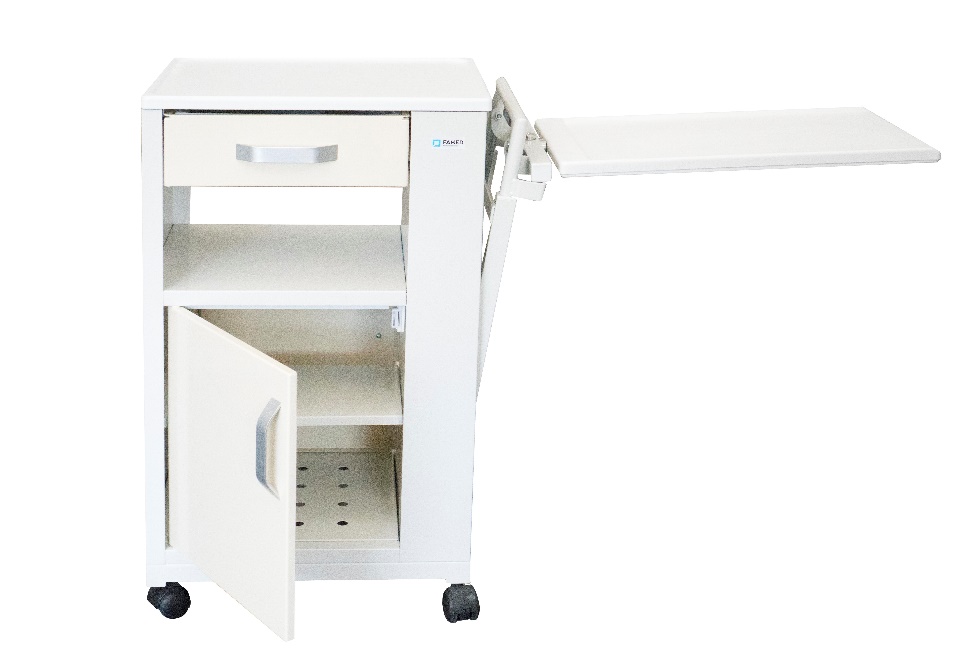 Odpowiedź:Zgodnie z SWZ.Pytanie Nr 45, dot. Zadania Nr 1, poz. 42Czy zamawiający dopuści do zaoferowania szafkę z możliwością wyboru koloru frontów szuflad i drzwiczek spośród 10 kolorów?  Natomiast kolor ramy szafki dostępny jest jedynie w kolorze RAL9002?Odpowiedź:Zamawiający  nie dopuszcza. Pytanie Nr 46, dot. Zadania Nr 2, poz. 1Czy Zamawiający dopuści do zaoferowania łóżko przystosowane do mycia w myjniach automatycznych, w klasie szczelności IPX6, elementy ramy łóżka wykonane ze stali węglowej lakierowanej proszkowo,  obróbka elementów metalowych łóżka w procesie kataforezy zabezpieczającym przed korodowaniem w procesie mycia, elementy mocujące takie jak śruby, podkładki, nakrętki  ze stali pokrytej osłoną ocynkowaną?Odpowiedź:Zamawiający  nie dopuszcza. Pytanie Nr 47, dot. Zadania Nr 2, poz. 3Czy Zamawiający dopuści do zaoferowania łóżko bez szyn nierdzewnych mocowanych po bokach łóżka?Odpowiedź:Zamawiający  nie dopuszcza. Pytanie Nr 48, dot. Zadania Nr 2, poz. 4Czy Zamawiający dopuści do zaoferowania łóżko o długości całkowitej 2180 mm i szerokości 985mm?Odpowiedź:Zamawiający  dopuszcza. Pytanie Nr 49, dot. Zadania Nr 2, poz. 6Czy Zamawiający dopuści do zaoferowania łóżko, które posiada 4 krążków odbojowe walcowate? Zdjęcie poglądowe poniżej: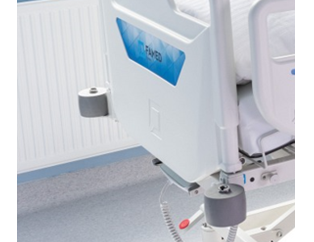 Odpowiedź:Zamawiający  dopuszcza. Pytanie Nr 50, dot. Zadania Nr 2, poz. 9Czy Zamawiający dopuści do zaoferowania łóżko, którego leże wypełnione jest płytami HPL, odpornymi na działanie wysokiej temperatury, środków dezynfekujących oraz działanie UV. Płyty odejmowane bez użycia narzędzi? Łóżko nie posiada tworzywowej kieszeni na pilot. Reszta wymogów zgodna z SWZ.Odpowiedź:Zamawiający  dopuszcza. Pytanie Nr 51, dot. Zadania Nr 2, poz. 12Czy Zamawiający dopuści do zaoferowania łóżko ze sterowaniem:1) Panel sterujący umieszczony na szczycie od strony nóg pacjenta (z możliwością zdjęcia go ze szczytu). Panel z diodową sygnalizacją podłączenia łóżka do sieci energetycznej. Panel z jednostopniowym zabezpieczeniem przed przypadkowym uruchomieniem funkcji elektrycznych. Następujące pozycje leża uzyskiwane automatycznie, po naciśnięciu i przytrzymaniu odpowiedniego przycisku na panelu centralnym:- pozycja krzesła kardiologicznego- pozycja antyszokowa (funkcja  Trendelenburga ratunkowego)- pozycja do badań (maksymalnie podniesione i wypoziomowane leże)- pozycja Fowlera (jednocześnie leże łóżka obniża wysokość, a segmenty: oparcia pleców i uda unoszą się)- pozycja zerowa (elektryczny CPR)Panel centralny wyposażony w przyciski służące do uzyskiwania pozycji wykorzystywanych przy tzw. wczesnej mobilizacji pacjenta:- ruch oparcia pleców do 300 oraz maksymalne podniesienie leża- podniesione oparcie pleców, leże maksymalnie podniesione i pochylone w kierunku nóg. Każda powyższa pozycja uzyskiwania ze specjalnie oznaczonego przycisku. Dodatkowe przyciski na panelu centralnym do sterowania następującymi funkcjami łóżka: zmiana wysokości leża, pochylenie oparcia pleców, pochylenie segmentu udowego, funkcja autokontur, funkcja Trendelenburga i anty-Trendelenburga. Selektywne blokowanie na panelu centralnym funkcji elektrycznych – z diodową informacją o zablokowanych funkcjach. Na panelu jednoprzyciskowa blokada wszystkich funkcji za wyjątkiem funkcji ratunkowych (tj. Trendelenburga ratunkowego i elektrycznego CPR);- Pilot przewodowy; 2) Sterowanie w barierkach bocznych: Funkcje sterowane z paneli w poręczach bocznych od strony personelu:  - regulacja wysokości leża  - regulacja kąta nachylenia segmentu pleców  - regulacja kąta nachylenia segmentu ud - autokontur,- przechyły wzdłużne leża (Trendelenburg i anty-Trendelenburg) Funkcje sterowane z paneli w poręczach bocznych od strony pacjenta:- regulacja wysokości leża- regulacja kąta nachylenia segmentu pleców - regulacja kąta nachylenia segmentu ud- autokontur,- podświetlenie leża- alarm akustycznyDodatkowe panele sterowania w poręczach bocznych (w części oparcia pleców) – z przyciskami mobilizacji VEM. Funkcja pomocy w bardzo wczesnej mobilizacji pacjenta – pacjent podpiera się na poręczy zwiększając przyciskiem wysokość leża.Odpowiedź:Zgodnie z SWZ.Pytanie Nr 52, dot. Zadania Nr 2, poz. 11Czy Zamawiający dopuści do zaoferowania łóżko z elektryczną regulacją wysokości w zakresie 390- 800mm?Odpowiedź:Zgodnie z SWZ.Pytanie Nr 53, dot. Zadania Nr 2, poz. 11Czy Zamawiający dopuści do zaoferowania łóżko bez sterownika nożnego do regulacji wysokością leża?Odpowiedź:Zgodnie z SWZ.Pytanie Nr 54, dot. Zadania Nr 2, poz. 15Czy Zamawiający dopuści do zaoferowania  łóżko, w którym szczyty wyjmowane są  z gniazd ramy leża (bez użycia narzędzi),  tworzywowe (z polipropylenu) , o grubości ścianki 6mm, wytworzone w nanotechnologii srebra, powodującej hamowanie namnażania się bakterii i wirusów. Szczyty łatwe w dezynfekcji, odporne na środki dezynfekcyjne oraz promieniowanie UV. Możliwość wyboru koloru wklejki spośród 8 kolorów. Szczyty łatwe w dezynfekcji, odporne na środki dezynfekcyjne oraz promieniowanie UV. Możliwość zabezpieczenia szczytów przed przypadkowym wyjęciem w czasie transportu poprzez system zatrzaskowy?Odpowiedź:Zamawiający dopuszcza.Pytanie Nr 55, dot. Zadania Nr 2, poz. 16Czy Zamawiający dopuści do zaoferowania  łóżko z podwójnymi barierkami bocznymi, tworzywowymi, zabezpieczającymi pacjenta na całej długości. Wysokość barierek bocznych w części plecowej wynosi 405 mm natomiast w części nożnej 385 mm. Barierki składane są składana wzdłuż ramy  leża za pomocą jednego ruchu przy pomocy dźwigni. Barierki od strony głowy poruszające się wraz z segmentem oparcia pleców. Barierki nie sa wyposażone w tworzywowy uchwyt podtrzymujący pilot. Możliwość wyboru koloru wklejki spośród 8 kolorów. Zdjęcie poglądowe poniżej: 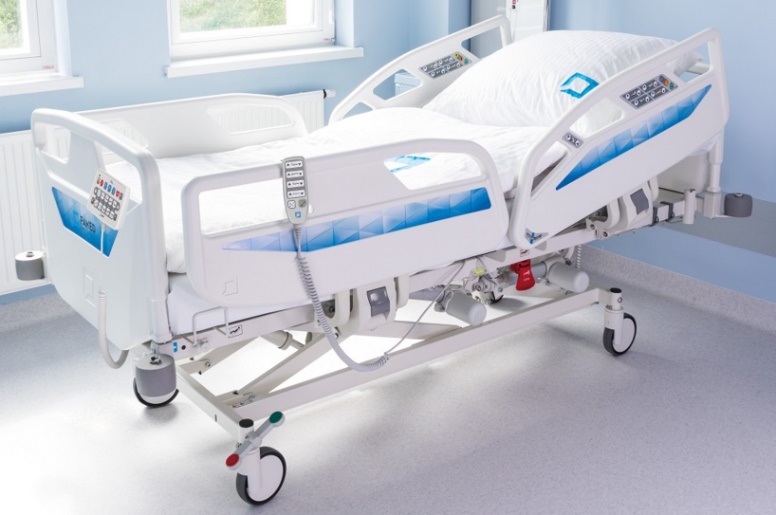 Odpowiedź:Zgodnie z SWZ.Pytanie Nr 56, dot. Zadania Nr 2, poz. 17Czy Zamawiający dopuści do zaoferowania łóżko z półką na pościel wysuwaną na prowadnicach suwnych?Odpowiedź:Zamawiający dopuszcza.Pytanie Nr 57, dot. Zadania Nr 2, poz. 17Czy Zamawiający dopuści do zaoferowania łóżko z półką na pościel bez możliwości chowania w niej panelu centralnego?Odpowiedź:Zgodnie z SWZ.Pytanie Nr 58, dot. Zadania Nr 2, poz. 18Czy Zamawiający dopuści do zaoferowania łóżko z możliwością przedłużenia leża o 325 mm? Zwalniacze zatrzaskowe umieszczone od strony nóg, w ramie leża?Odpowiedź:Zamawiający dopuszcza.Pytanie Nr 59, dot. Zadania Nr 2, poz. 24Czy Zamawiający dopuści do zaoferowania  szafkę w klasie IPX6 w której elementy mocujące takie jak śruby, podkładki, nakrętki wykonane są ze stali pokrytej osłoną ocynkowaną?Odpowiedź:Zgodnie z SWZ.Pytanie Nr 60, dot. Zadania Nr 2, poz. 25Czy zamawiający dopuści do zaoferowania szafkę przyłóżkową dwustronną wyposażoną w 1 szufladę o wysokości 110 mm i 1 komorę zamykana drzwiczkami o wysokości 430 mm? Szkielet szafki wykonany z profili stalowych. Ramki szuflad i boki korpusu z ocynkowanej blachy stalowej, lakierowanej proszkowo. Blat górny i boczny szafki wykonany z tworzywa ABS.Odpowiedź:Zamawiający nie dopuszczaPytanie Nr 61, dot. Zadania Nr 2, poz. 28Czy zamawiający dopuści do zaoferowania szafkę przyłóżkową o wymiarach zewnętrznych szafki:- wysokość 86 cm;- głębokość 39 cm;- szerokość 51 cm;- szerokość szafki przy rozłożonym blacie bocznym- 1126 mm- regulacja wysokości półki bocznej w zakresie 760-1060mm?Odpowiedź:Zamawiający  nie dopuszczaPytanie Nr 62, dot. Zadania Nr 2, poz. 29Czy zamawiający dopuści do zaoferowania szafkę przyłóżkową w której blat szafki jak i blat boczny wykonane są z ABSu?Odpowiedź:Zgodnie  z SWZ.Pytanie Nr 63, dot. Zadania Nr 2, poz. 30Czy zamawiający dopuści do zaoferowania szafkę przyłóżkową, w której tył i boki blatu głównego, wyposażone w ogranicznik chroniący większe przedmioty przed upadkiem ale bez haczyków na ręczniki i bez tworzywowego wkładu na szklankę?Odpowiedź:Zgodnie  z SWZ.Pytanie Nr 64, dot. Zadania Nr 2, poz. 31Czy Zamawiający dopuści do zaoferowania szafkę przyłóżkową, w której czoła  szuflady i dolnego kontenera wykonane są z blachy stalowej ocynkowanej, lakierowanej proszkową z możliwością wyboru koloru ? Uchwyt do otwierania szuflady i drzwi wykonany jest z anodowego stopu metalu.Odpowiedź:Zgodnie  z SWZ.Pytanie Nr 65, dot. Zadania Nr 2, poz. 32Czy zamawiający dopuści do zaoferowania szafkę przyłóżkową z 1 szufladą wysuwaną na prowadnicach suwnych? Reszta wymogów zgodna  z SWZ.Odpowiedź:Zamawiający   dopuszcza.Pytanie Nr 66, dot. Zadania Nr 2, poz. 33Czy zamawiający dopuści do zaoferowania szafkę przyłóżkową  w której pomiędzy szuflada i komorą (kontener dolny)znajduje się  wolna przestrzeń na rzeczy pacjenta wynosi 180 mm?Odpowiedź:Zamawiający   dopuszcza.Pytanie Nr 67, dot. Zadania Nr 2, poz. 34Czy zamawiający dopuści do zaoferowania szafkę przyłóżkową półka boczną, która posiada regulacje wysokości oraz kąta pochylenia? Płynna, bezstopniowa regulacja wysokości półki bocznej wspomagana sprężyną gazową, która nie jest osłonięta aluminiowa osłoną?Odpowiedź:Zgodnie  z SWZ.Pytanie Nr 68, dot. Zadania Nr 2, poz. 36Czy zamawiający dopuści do zaoferowania szafkę przyłóżkową z 4 podwójnymi kołami jezdnymi o średnicy 50 mm, z elastycznym, niebrudzącym podłóg bieżnikiem, 2 koła z blokadą?Odpowiedź:Zamawiający dopuszcza.Pytanie Nr 69, dot. Zadania Nr 2, poz. 38Prosimy Zamawiającego o zrezygnowanie z wymogu dodatkowej półki na buty lub odzież pacjenta.  w oferowanym modelu istnieje możliwość chowania np. butów w kontener ku dolnym ( z otworami wentylacyjnymi). Zdjęcie poglądowe poniżej:Odpowiedź:Zgodnie  z SWZ.Pytanie Nr 70, dot. Zadania Nr 2, poz. 39Czy zamawiający dopuści do zaoferowania szafkę z możliwością wyboru koloru frontów szuflad i drzwiczek spośród 10 kolorów?  Natomiast kolor ramy szafki dostępny jest jedynie w kolorze RAL9002?Odpowiedź:Zgodnie  z SWZ.Pytanie Nr 71, dot.  Zadania Nr 5 Czy Zamawiający będzie oczekiwał zaoferowania łózka do Intensywnej terapii z szafką przyłóżkową kompatybilnego z już posiadanymi które wyróżnia   m.in. zaawansowany moduł terapii ułożeniowej współpracujący ze specjalistycznym materacem przeciwodleżynowym oraz system transportowy realizowany za pomocą wbudowanego koła napędowego.  Rozwiązanie spełnia następujące parametry techniczne:Zestawienie parametrów technicznych dla  łóżek do Intensywnej Terapii Odpowiedź:Zamawiający nie wymaga kompatybilności z posiadanymi już łóżkami, ale dopuszcza taka opcję z zachowaniem wymaganych parametrów  SWZ.Zamawiający w związku z udzielonymi odpowiedziami na podstawie art. 137 ust. 1 ustawy Pzp modyfikuje Załącznik Nr 2/1a oraz Załącznik Nr 5 do SWZ  Poprawione i zaktualizowane Załączniki  z uwzględnieniem dokonanych  zmian  stanowią załączniki do niniejszej informacji i są dostępne na stronie prowadzonego postępowania https://platformazakupowa.pl/pn/wszz_torun  Wszelkie dopuszczenia, zmiany wynikające z powyższych odpowiedzi na pytania należy uwzględnić 
w składanych ofertach.Z poważaniemZałącznik Nr 5do SWZ Nr W.Sz.Z: TZ-280-130/22WZÓR UMOWY ................./2023zawarta w dniu ........................... r. w ............................... pomiędzy:......................................................................................................................................................,(pełna nazwa Zamawiającego)reprezentowany przez:............................................................... – ....................................................................................			(imię i nazwisko)						(stanowisko) zwanym dalej w treści umowy Zamawiającyma.......................................................................................................................................................(pełna nazwa Wykonawcy).......................................................................................................................................................(adres siedziby Wykonawcy)wpisanym do rejestru Krajowego Rejestru Sądowego pod numerem ...............................................,reprezentowanym przez:............................................................... – ...................................................................................			(imię i nazwisko)						(stanowisko) ............................................................... – ....................................................................................			(imię i nazwisko)						(stanowisko) REGON:  .................................. NIP:  .................................. BDO:  ..................................zwanym dalej w treści umowy Wykonawcąo następującej treści:§ 1W wyniku przeprowadzonego zgodnie z ustawą – Prawo zamówień publicznych postępowania w trybie przetargu nieograniczonego Zamawiający udziela Wykonawcy zamówienia publicznego na dostawę ………………………………….., , zwanych 
w dalszej treści przedmiotem umowy,Integralną część niniejszej umowy stanowią:specyfikacja cenowa – Załącznik Nr …...specyfikacja techniczna (parametry techniczno-użytkowe) – Załącznik Nr …… integralną część niniejszej umowy stanowi porozumienie o współpracy pracodawców, których pracownicy wykonują prace na terenie Wojewódzkiego Szpitala Zespolonego w Toruniu im. L. Rydygiera  dotyczące zapewnienia im bezpiecznych i higienicznych warunkow pracy oraz o ustanowieniu koordynatora ds. BHP – Załacznik Nr 5a do wzoru umowy.Wykonawca zobowiązuje się do dostarczenia Zamawiającemu przedmiotu umowy w ilości  i po cenie zgodnie ze złożoną ofertą z dnia ………………….. r.Dostarczony przedmiot umowy musi być nowy, tj. niepowystawowy i nieregenerowany.§ 2Termin realizacji przedmiotu umowy: Wykonawca zobowiązany będzie dostarczyć przedmiot umowy własnym transportem, na własne ryzyko i koszt do siedziby Zamawiającego w terminie nie dłuższym niż w ciągu 60 dni od dnia poinformowania Wykonawcy przez Zamawiającego o gotowości do przyjęcia przedmiotu umowy. 1.1 Strony ustalaja, że realizacja zamówienia może wystąpić w czesciach ( etapach). W takiej sytuacji faktury mogą być wystawiane również jako cześciowe odpowiednio do zakresu zrealizowanej dostawy.Wykonawca zobowiązany jest w ramach wartości umowy określonej w § 5 ust. 1 dokonać montażu i instalacji przedmiotu umowy oraz przeszkolić personel Zamawiającego 
z zakresu obsługi dostarczonego przedmiotu umowy zgodnie z zapisami zawartymi w specyfikacjach technicznych.Wykonawca zobowiązuje się zastosować odpowiednie opakowanie przedmiotu umowy zabezpieczające go w czasie transportu oraz ponieść ewentualne konsekwencje z tytułu  nienależytego transportu i powstałych strat.Zamawiający ma prawo zwrotu dostarczonego przedmiotu umowy w terminie 2 dni od dnia dostawy, w przypadku jego niezgodności z oferowanym w ofercie, na koszt Wykonawcy.Zamawiający ma prawo odmówić przyjęcia dostawy niepełnej lub choćby częściowo wadliwej.Strony zgodnie postanawiają, że niezgodność któregokolwiek z elementów przedmiotu umowy z ofertą złożoną przez Wykonawcę, postanowieniami umowy bądź SWZ rozumiana będzie jako niezgodność urządzenia  z umową powodująca skutki przewidziane w niniejszej umowie i przepisach prawa.W przypadku wystąpienia okoliczności, o których mowa w ust. 6 Zamawiający jest w szczególności uprawniony  do odstąpienia od umowy w całości lub w części. W takiej sytuacji Zamawiający może odstąpić od umowy w terminie 21 dni od dnia stwierdzenia okoliczności,   o których mowa w ust. 6.W przypadku skorzystania przez Zamawiającego z uprawnienia, o którym mowa w ust. 7 Wykonawca zobowiązuje się do niezwłocznego odbioru z siedziby Zamawiającego przedmiotu umowy  pod rygorem przesłania go przez Zamawiającego na koszt i ryzyko Wykonawcy.  § 3 Wykonawca udziela na dostarczony przedmiot umowy ….. miesięcznej gwarancji. Termin gwarancji liczony będzie od daty podpisania protokołu odbioru i montażu (instalacji) sprzętu u Zamawiającego przez Strony umowy.Czas reakcji serwisu w ciągu max. 48 godzin licząc od zgłoszenia wiadomości 
o zaistniałej awarii przez Zamawiającego w dni robocze i w ciągu 72 godzin licząc od zgłoszenia wiadomości o zaistniałej awarii w dni wolne i święta. Informacje o awarii zgłaszane będą przez Zamawiającego do serwisu Wykonawcy pod nr telefonu ................................. bądź adres e-mail: …………………………..Wykonawca gwarantuje możliwość zakupu części zamiennych przez okres min. 5 lat. W przypadku naprawy trwającej powyżej 7 dni (w okresie gwarancji) Wykonawca zobowiązany będzie wstawić Zamawiającemu na czas naprawy urządzenie zastępcze o tym samym przeznaczeniu, wolne od wad oraz przedłużyć okres gwarancji o czas naprawy – jeżeli dotyczy. Wykonawca zapewnia w ramach ceny oferty wykonanie przeglądów gwaracyjnych dostarczonego sprzętu w terminach zgodnych z przepisami prawa i dokumentacją producenta, ale nie rzadziej niż jeden raz w każdym rozpoczętym roku udzielonej gwarancji.Odpowiedzialność Wykonawcy z tytułu gwarancji na dostarczone elementy, części 
lub podzespoły obejmuje tylko wady/awarie powstałe z przyczyn tkwiących  w dostarczonym elemencie, części lub podzespole, w szczególności wady konstrukcyjne lub materiałowe. Gwarancją nie są objęte:uszkodzenia i wady dostarczonego sprzętu wynikłe na skutek:eksploatacji sprzętu przez Zamawiającego niezgodnej z jego przeznaczeniem, niestosowania się Zamawiającego do instrukcji obsługi sprzętu, mechanicznego uszkodzenia powstałego z przyczyn leżących po stronie Zamawiającego lub osób trzecich i wywołane nimi wady,samowolnych napraw, przeróbek lub zmian konstrukcyjnych (dokonywanych przez Zamawiającego lub inne nieuprawnione osoby);uszkodzenia spowodowane zdarzeniami losowymi tzw. siła wyższa (pożar, powódź, zalanie itp.).materiały eksploatacyjne.Uprawnienia Zamawiającego z tytułu rękojmi dotyczące wad fizycznych przedmiotu umowy, jak i okres jej trwania są tożsame z uprawnieniami z tytułu udzielonej gwarancji.§ 4Strony ustalają, że z tytułu nieterminowej dostawy Zamawiający może naliczyć Wykonawcy kary umowne w wysokości:0,5% wartości brutto przedmiotu umowy / urządzenia  za każdy dzień zwłoki w dostawie trwającej do 6 dni,1% wartości brutto przedmiotu umowy / urządzenia  za każdy dzień zwłoki w dostawie trwającej powyżej 6 dnia zwłoki.Wykonawca zapłaci Zamawiajacemu karę umowną w wysokości 0,5% wartości brutto przedmiotu umowy ( podlegającemu naprawie) za każdy dzień zwłoki w wykonaniu naprawy gwarancyjnej, przy czym Wykonawca zobowiązany jest określić w terminie 48 godzin od przyjęcia zgłoszenia awarii, przewidywany czas naprawy oraz czy będzie to naprawa z użyciem czy bez użycia części zamiennych.Z tytułu nienależytego wykonania umowy z wyłączeniem zwłoki określonej w ust. 1 lit. a) i b) oraz w ust. 2, Wykonawca zobowiązany będzie zapłacić Zamawiającemu karę umowną w wysokości 10% wartości brutto umowy.Wykonawca zapłaci Zamawiającemu karę umowną w przypadku odstąpienia od umowy 
z przyczyn leżących po stronie Wykonawcy w wysokości 10% ceny brutto przedmiotu umowy.  Zamawiający zapłaci Wykonawcy karę umowną w przypadku odstąpienia od umowy 
z przyczyn leżących po stronie Zamawiajacego w wysokości 10% ceny brutto przedmiotu umowy.  Każda ze Stron może żądać odszkodowania uzupełniającego, przewyższającego wysokość zastrzeżonych kar umownych.Łączna maksymalna wysokość kar umownych, których mogą dochodzić Strony, wynosi 30 % wartości brutto umowy.§ 5Wartość przedmiotu umowy wynosi: ………zł netto + …. % VAT = ……….……zł brutto.Słownie: ……………………………………………………………………………………. zł brutto.Należność za dostawę płatna będzie przez Zamawiającego w terminie 60 dni, licząc                      od daty  otrzymania przez Zamawiającego prawidłowo wystawionej faktury przez Wykonawcę       z uwzględnieniem możliwości fakturowania częściowego dostaw realizowanych etapami 
      zgodnie z zapisem w§ 2 ust. 1 pkt 1.1 niniejszej umowy .Należność za dostarczony przedmiot umowy Zamawiający przekaże na rachunek Wykonawcy  podany na fakturze.Wykonawca ma prawo naliczyć Zamawiającemu odsetki ustawowe za opóźnienie 
w przypadku nieterminowego  uregulowania należności od wartości niezapłaconej faktury.Wykonawca nie ma prawa przenieść wierzytelności oraz odsetek ustawowych bez zgody Zamawiającego na rzecz osób trzecich.Wszelkie umowy nazwane, uregulowane w Kodeksie cywilnym oraz umowy nienazwane, nieuregulowane przepisami prawa cywilnego (jak factoring, forfaiting i in.), mające na celu przeniesienie na osoby trzecie wierzytelności zarówno wymagalnych, 
jak i niewymagalnych, istniejących jak i nieistniejących, na dzień zawarcia umowy, zawarte przez Wykonawcę bez zgody Zamawiającego – są nieważne.§ 61. Zamawiający może odstąpić od umowy w terminie 30 dni od dnia powzięcia wiadomości   o zaistnieniu istotnej zmiany okoliczności powodującej, że wykonanie umowy nie leży  w interesie publicznym, czego nie można było przewidzieć w chwili zawarcia umowy, lub dalsze wykonywanie umowy może zagrozić podstawowemu interesowi bezpieczeństwa państwa lub bezpieczeństwu publicznemu. W tym przypadku, Wykonawca może żądać wyłącznie wynagrodzenia należnego  z tytułu wykonania części umowy.2. Zamawiający może odstąpić od umowy, jeżeli zachodzi co najmniej jedna z następujących okoliczności: dokonano zmiany umowy z naruszeniem art. 454 i art. 455 ustawy Pzp, wykonawca w chwili zawarcia umowy podlegał wykluczeniu na podstawie art. 108 ustawy Pzp,  c)   Trybunał Sprawiedliwości Unii Europejskiej stwierdził, w ramach procedury przewidzianej w art. 258 Traktatu o Funkcjonowaniu Unii Europejskiej, że państwo polskie uchybiło zobowiązaniom, które ciążą na nim na mocy Traktatów, dyrektywy 2014/24/UE i dyrektywy 2014/25/UE, z uwagi  na to, że Zamawiający udzielił zamówienia z naruszeniem przepisów prawa Unii Europejskiej.3. W przypadku, o którym mowa w ust. 2 lit. a), Zamawiający odstępuje od umowy w części, której zmiana dotyczy.4. W przypadku odstąpienia od umowy, Wykonawca może żądać wyłącznie wynagrodzenia należnego z tytułu wykonanej części umowy.§ 7W sprawie majątkowej, w której zawarcie ugody jest dopuszczalne, każda ze Stron umowy,    w przypadku sporu wynikającego z zamówienia, może złożyć wniosek o przeprowadzenie mediacji lub inne polubowne rozwiązanie sporu do Sądu Polubownego przy Prokuratorii Generalnej Rzeczypospolitej Polskiej, wybranego mediatora albo osoby prowadzącej inne polubowne rozwiązanie sporu. § 8W przypadku niezawarcia ugody na drodze pozasądowego rozwiązania sporu, Strony poddadzą spór wynikający z niniejszej umowy rozstrzygnięciu sądu właściwego miejscowo wg siedziby Zamawiającego.§ 9W kwestiach nieuregulowanych postanowieniami zawartej umowy zastosowanie mieć będą przepisy ustawy – Prawo zamówień publicznych i kodeksu cywilnego.§ 10Strony mogą dochodzić na zasadach ogólnych KC odszkodowania przewyższającego wysokość ustalonych kar umownych.§ 111. Na podstawie art. 455 ust. 1 pkt. 1 ustawy Pzp, Zamawiajacy dopuszcza zmianę umowy   bez przeprowadzenia nowego postępowania o udzielenie zamówienia, w następujących sytuacjach i z uwzględnieniem podanych warunków ich wprowadzenia:                a) zmiany oferowanego typu/modelu wyrobu na wyrób o parametrach nie gorszych niż określony w ofercie w przypadku wycofania wyrobu z rynku, wstrzymania produkcji, innych okoliczności uniemożliwiających dostawę wskazanego w ofercie typu/modelu wyrobu, ale w cenie nie wyższej niż oferowana,                b) zmiany stawki podatku VAT na wyroby objęte przedmiotem umowy – przez odpowiednią zmianę wynagrodzenia brutto Wykonawcy. Strony są zobowiązane do niezwłocznego zawarcia odpowiedniego aneksu w przypadku wystąpienia zmiany stawki podatku VAT,2. Zmiany określone w punkcie poprzedzającym nie mogą być niekorzystne dla Zamawiającego, w szczególności nie mogą skutkować niekorzystną dla niego zmianą wartości umowy.3. Wniosek o dokonanie zmiany umowy należy przedłożyć na piśmie, a okoliczności mogące stanowić podstawę zmiany umowy powinny być uzasadnione i w miarę możliwości również udokumentowane przez Wykonawcę. 4.  Zmiana umowy wymaga zgody Stron w formie aneksu.§ 121. Wykonawca oświadcza, że znana jest mu treść postanowień ustawy o zapewnieniu dostępności
     osobom  ze szczególnymi potrzebami z 19 lipca 2019r. tj. (Dz.U. z 2020 poz. 1062).2. Wykonawca zobowiązuje się do realizacji przedmiotu umowy z uwzględnieniem - o ile to możliwe
     przy uwzględnieniu specyfiki niniejszego zamówienia - minimalnych wymagań służących
     zapewnieniu dostępności osobom ze szczególnymi potrzebami, o których mowa w art. 6 ustawy 
     wskazanej w ust.1.3. Biorąc pod uwagę charakter i specyfikę przedmiotu zamówienia  uznano, że nie ma potrzeby 
    określania w treści umowy szczegółowych warunków służących zapewnieniu dostępności osobom 
    ze szczególnymi potrzebami w zakresie tego zamówienia.§ 13Wszelkie zmiany w umowie pod rygorem nieważności muszą być dokonane w formie pisemnej.§ 14Strony zobowiązują się do natychmiastowego informowania o każdej zmianie adresu lub numeru telefonu. W razie niezrealizowania tego zobowiązania pisma dostarczane pod adres wskazany w niniejszej umowie uważa się za doręczone.§ 15Umowę sporządzono w trzech jednobrzmiących egzemplarzach, z tego 2 egzemplarze dla Zamawiającego, a 1 egzemplarz dla Wykonawcy.WYKONAWCA:                                                                                       ZAMAWIAJĄCY:Załącznik Nr 2/1ado SWZ Nr W.Sz.Z: TZ-280-130/22SPECYFIKACJA TECHNICZNAZestawienie parametrów techniczno-użytkowych przedmiotu zamówienia – Zadanie Nr 1          1. Pełna nazwa urządzenia: Łóżko szpitalne sterowane elektrycznie z szafką przyłóżkową –  112 szt. 
         2. Nazwa i typ/model (podać): …………………………………         3. Producent (podać):…..………………………..……………..         4. Rok produkcji: nie wcześniej niż 2022Oświadczam, że oferowany przedmiot zamówienia spełnia wszystkie powyższe wymagania Zamawiającego i jest fabrycznie nowy.UWAGI: 1. Niespełnienie wymaganych parametrów i warunków ( z wyjątkiem pkt. 46 i 53 stanowiacych zalecenia)  spowoduje odrzucenie oferty. 2. Oświadczam, że oferowany wyrób spełnia wymagania techniczne zawarte w SWZ, jest kompletny i będzie gotowy                     do użytku bez żadnych dodatkowych zakupów.                                                                                                                                                                                         ...................................	                                                               ....................................................               data                                                                                      pieczątka i podpis WykonawcyL.p.Parametr / warunek wymaganyPotwierdzenie parametru Tak/NieParametr / warunek oferowany
Długość całkowita łóżka bez przedłużenia leża min 215 cmTAK          podać Szerokość całkowita łóżka  102 cm ± 3 cmTAKRegulacja elektryczna przedłużania leża TAKPrzedłużenie elektryczne  leża min 20 cmTAKWysokość minimalna leża mierzona od podłoża do górnej płaszczyzny segmentów leża bez materaca 42 cm ± 2 cmTAKWysokość maksymalna leża mierzona od podłoża do górnej płaszczyzny segmentów leża bez materaca 80 cm ± 3 cmTAKKonstrukcja łóżka wykonana ze stali węglowej lakierowanej proszkowo oparta na kolumnach cylindrycznych. Leże podzielone na 4 segmenty, w tym minimum 3 ruchome. Segmenty wypełnione sztywnymi płytami ze zmywalnego tworzywa sztucznego. Konstrukcja zapewniająca prześwit pod łóżkiem min 15 cm w każdym punkcie (z wyjątkiem przestrzeni pod kolumnami), w celu współpracy z podnośnikami pacjentaTAKSterowanie elektryczne przy pomocy :- zintegrowane sterowniki po wewnętrznej stronie barierek bocznych dla pacjenta, dwa panele sterowania z podświetlanymi przyciskami, deaktywowane w pozycji opuszczonej barierki,- zintegrowane sterowniki po zewnętrznej stronie barierek bocznych dla personelu, przyciski membranowe- dotykowych paneli LCD w górnej barierce bocznej umożliwiającego wykonywanie m.in. programowanie wykonywania pomiarów masy ciała pacjenta, wraz z elektroniczna historią zanotowanych zmian w czasie, programowania terapii ułożeniowej w szczególności z wykorzystaniem przechyłów bocznych, wykonywanie przechyłów bocznych, autokontur, pozycja antyszokowa, mobilizacyjna, panele zabezpieczone przed uszkodzeniem tworzywową osłoną, - 4 sterowników nożnych zabezpieczonych przed wystąpieniem sytuacji nieświadomej regulacji łóżka np. upadku pacjenta i zakleszczenia na skutek naciśnięcia regulacji w dół (możliwość zablokowania mechanizmu sterowania nożnego z panelu sterującego) Sterowniki po obu stronach leża do regulacji wysokości leża oraz przechyłów bocznych leża. Osobne sterowniki dla regulacji wysokości i dla przechyłów bocznych.- panelu centralnego sterowania funkcjami łóżka znajdującym się na szczycie nóg łóżka. Panel wyposażony w 2 pola odróżniające się kolorystycznie oraz kilkucentymetrowe piktogramy po kilka w każdym polu – rozwiązanie ułatwiające szybkie odnalezienie wybranej regulacji bez ryzyka przypadkowego wyboru funkcjiTAKWskaźnik diodowy podłączenia łózka do sieci elektrycznej na panelu centralnym oraz w barierkach bocznychTAKWskaźnik diodowy poziomu naładowania akumulatora oraz konieczności wymiany baterii na panelu centralnym oraz w barierkach bocznychTAKMożliwość blokady poszczególnych regulacji łóżka, wysokości, segmentu pleców oraz nógDiodowe wskaźniki informujące o zablokowanych regulacjach na panelu centralnymTAKAlarm dźwiękowy informujący o próbie użycia zablokowanej funkcjiTAKElektryczna regulacja segmentu oparcia pleców  TAKFunkcja zatrzymania segmentu oparcia pleców po osiągnięciu kąta 30°TAKFunkcja zatrzymania segmentu oparcia pleców po osiągnięciu kąta 30° oraz 45°TAKZakres regulacji kąta nachylenia segmentu oparcia pleców w stosunku do poziomu  ramy leża min. 0-70°TAKElektryczna regulacja segmentu uda wraz z autokonturemTAKZakres regulacji segmentu uda w stosunku do poziomu ramy leża min. 0-30°TAKElektryczna regulacja segmentu podudziaTAKAutoregresja segmentu oparcia i udaTAKFunkcja przechyłów bocznych za pomocą leża łóżka  możliwa do uzyskania z każdym materacem, nawet piankowym w przypadku uszkodzenia materaca powietrznego)Sterowanie funkcją z  - centralnego   panelu sterowniczego, - na barierce w  panelu LCD-  sterowników nożnych TAK          podaćFunkcja przechyłów bocznych wyposażona w czujniki uniemożliwiające wykonanie przechyłu przy opuszczonej barierce bocznej – alarm (łóżko informuje o konieczności podniesienia barierki przed wykonaniem przechyłu bocznego). Możliwość wyłączenia alarmu (dla codziennych procedur np. przełożenie pacjenta z łóżka na wózek do przewożenia chorych).TAKMożliwość programowania ułożeń pacjenta w przechyłach bocznych w określonych odcinkach czasowych tzn. łóżko po określonym (zaprogramowanym) czasie wykonuje przechył o zaprogramowaną wartość – skok nie rzadziej niż co 5 minutTAKElektryczna regulacja pozycji Trendelenburga i anty-Trendelenburga. Pozycje dostępne po naciśnięciu jednego przyciskuTAKSzczyt od strony głowy z możliwością wyjęcia, szczyt od strony nóg z możliwością zablokowania na czas transportu łóżkaTAKZakres regulacji pozycji Trendelenburga i anty-Trendelenburga min. 0 -13°TAKElektrycznie regulowana pozycja krzesła kardiologicznego. Łóżko rozpoczyna serię skoordynowanych  ruchów, włączając pozycję anty-Trendelenburga, przekształcających pozycję łóżka do pozycji siedzącej z opuszczonymi nogami.Pozycja uzyskiwana za pomocą jednego przyciskuTAKElektrycznie regulowana pozycja szokowa, wyróżniającego się od  innych przycisków kolorystycznie. Łóżko rozpoczyna serię skoordynowanych ruchów poziomujących segmenty leża, a następnie przechyla się do pozycji Trendelenburga.Pozycja uzyskiwana za pomocą jednego przyciskuTAKElektrycznie regulowana pozycja horyzontalna – CPR. Łóżko rozpoczyna serię skoordynowanych ruchów poziomujących segmenty leża z dowolnego ustawienia łóżka obniżając leże, do najniższej, bezpiecznej pozycji.Pozycja uzyskiwana za pomocą jednego przycisku na panelu centralnym oraz w barierkach bocznychTAKRegulacja elektrycznych funkcji łóżka dostępna z panelu sterowniczego z możliwością zawieszenia na barierkach lub szczycie nóg. Panel wyposażony w przyciski membranowe z dużymi piktogramami znajdującymi się w 2 polach odróżniających się kolorystycznie w celu ułatwienia szybkiego odnalezienia wybranej regulacji bez ryzyka przypadkowego wyboru funkcji.TAKOdłączenie wszelkich (za wyjątkiem funkcji ratujących życie) regulacji po min 180 sekundach nieużywania regulacji chroniącej pacjenta przed nagłymi niepożądanymi regulacjami (konieczność świadomego ponownego uruchomienia regulacji). Możliwość selektywnej blokady poszczególnych funkcji na panelu centralnym.TAKRegulacje elektrycznych funkcji łóżka oraz funkcji systemu ważenia pacjenta dostępne obustronnie z paneli z wyświetlaczem LCD wbudowanych w barierki boczne od strony zewnętrznej dla personelu medycznego, z funkcjami selektywnej blokady. Wszystkie przyciski membranowe, wodoodporneTAKPanel LCD ułożony poziomo przy pozycji pleców pod kątem 30° – standardowa pozycja segmentu pleców na OIT.TAKRegulacja wysokości i regulacja przechyłów bocznych sterowane ze sterowników nożnych (gdy personel nie chce używać rąk do regulacji leża) - osobne panele do sterowania przechyłów bocznych oraz osobne do sterowania wysokością leżaTAKPrzyciski sterowania nożnego zabezpieczone przyciskiem świadomego uruchomienia regulacji (konieczność poprzedzenia procedury naciśnięciem przycisku odblokowującego).TAKZabezpieczenie przed niezmierzonym użyciem sterowania nożnego – osłona chroniąca (konieczność podniesienia)  TAKPanele sterujące nożne zabezpieczone przed wnikaniem wody i pyłów - przyciski z gumową osłoną. TAKWbudowana bateria zasilającaTAKAkumulator umożliwiający wykonanie funkcji CPR w przypadku rozładowania baterii dla pozostałych regulacji. Rozwiązanie mające na celu podniesienie poziomu bezpieczeństwa w przypadku braku lub awarii zasilania.TAK4 koła o średnicy min. 150 mm. Centralna blokada wszystkich kół jednocześnie  uruchamiana dowolną dźwignią – dźwignie dostępne przy każdym narożnikuTAKPiąte koło napędowe  ułatwiające przemieszczanie łóżka i manewrowanie nim TAKFunkcja  podnoszenia się 5ego koła po podłączeniu łóżka do prądu w celu łatwiejszego czyszczenia pod łóżkiem oraz  zwiększenia dostępu do dogodnego podjechania ramieniem C w celu wykonania zdjęcia RTGTAKDźwignie nożne z kolorystycznym oznaczeniem:Czerwony – blokada centralnaZielony – koło kierunkowe  TAKFunkcja automatycznej elektrycznej blokady kół po upłynięciu 60-90 sekund po podłączeniu łóżka do prądu.TAKMechaniczna funkcja CPR segmentu oparcia dostępna z obu stron łóżkaTAKBarierki boczne podwójne, dzielone, poruszające się wraz z segmentami leża, zgodne z normą dla łóżek szpitalnych (norma EN 60601-2-52), zapewniające ochronę pacjenta przed zakleszczeniem. Barierki o wysokości min. 45 cm (wymagane normą bezpieczeństwa dla materacy o wysokości do 23 cm).TAKBarierki zabezpieczające ¾ długości z możliwością zamontowania dodatkowych barierek do zabezpieczenia na całej długości. TAKPanele LCD wyposażone w wizualne wskaźniki kąta nachylenia segmentu oparcia pleców oraz  kąta nachylenia wzdłużnego i bocznego ramy łóżka dla terapii ułożeniowej. Wskaźniki widoczne niezależnie od pozycji barierek TAKKonstrukcja barierek bocznych umożliwiająca ich opuszczanie przy użyciu jednej ręki oraz ustawienie na min. 2 różnych wysokościach. Barierki służą jako podparcie podczas wychodzenia pacjenta z łóżka. Opuszczenie barierki wspomagane za pomocą sprężyny gazowej. TAKZewnętrzne wykończenie barierek bocznych oraz zdejmowanych szczytów łóżka wykonane z tworzywa sztucznego, bez widocznych elementów metalowychTAKPrzezierność segmentu oparcia dla promieni RTG. Łóżko współpracujące z standardowym aparatem RTG oraz aparatem typu Ramię CTAKWspółpraca z Ramieniem C również w pozycji siedzącej TAKUchwyt na kasety RTG dostępny z boku łóżka.Pozycjoner kasety RTG pod leżem łóżka umożliwiający ustawienie kasety w odpowiednim miejscuTAKŁóżko wyposażone w system pomiaru masy ciała pacjenta w celu monitorowania, diagnozowania i leczenia. Funkcje systemu ważenia obsługiwane za pomocą wbudowanych w barierki boczne dotykowych paneli LCDTAKWaga wyposażona w system autokompensacji tzw. zamrażania wagi masy przedmiotów dodawanych i odejmowanych na leże w trakcie pobytu pacjenta na łóżku tak, by wyświetlana waga pacjenta pozostała bez zmian.TAKMożliwość wyświetlenia wagi z dokładnością min. 100gTAKArchiwizacja pomiarów wagi - możliwość archiwizowania min. jednego pomiaru dziennie. TAKFunkcja graficznego przedstawienia wyników pomiaru masy ciała z możliwością sporządzenia wykresu widocznego na ekranie LCD.TAKMożliwość rozbudowy łóżka o system przekazujący przewodowo lub bezprzewodowo podstawowe dane/parametry np. wagę do elektronicznej karty pacjenta. TAKPodświetlenie nocne łóżkaTAKUchwyty/wieszaki na worki urologiczne (4 haki w sumie) po obu stronach łóżkaTAKOdbojniki w 4 narożnikach łóżkaTAKMożliwość unieruchomienia pacjenta pasami bezpieczeństwa TAK4 gniazda na statywy infuzyjneTAKDopuszczalne bezpieczne obciążenie robocze min 250 kgTAKZasilanie elektryczne 220-240 V;60 Hz/ 50 HzTAKPiąte koło napędowe ułatwiające przemieszczanie łóżka i manewrowanie nim. Koło posiadające własny napęd, dzięki któremu możliwe jest prowadzenie łóżka bez użycia siły personelu. System napędowy składający się z:- koła napędowego, - sterownika do regulacji prędkości oraz kierunku jazdy,Funkcje:- dwie prędkości „do przodu” oraz jedna „do tyłu”,- hamulec bezpieczeństwa w postaci przycisku po naciśnięciu którego łóżko zostaje natychmiastowo unieruchomione- zabezpieczenie przed nieumyślnym uruchomieniem napędu łóżka w postaci konieczności trzymania sterownika napędu dłonią przy jednoczesnym trzymaniu przycisku funkcji jazdy, naciśnięcie samego przycisku np. jednym palcem nie uruchomi napędu,- start jazdy łóżka bezpośrednio po wybraniu kierunku jazdy, brak konieczności pchnięcia łóżka celem aktywacji jazdy – jazda łóżkiem bezwysiłkowa dla personelu TAKWyposażenie:- uchwyt przewodów anestezjologicznych – do każdego łózka - Wieszak do kroplówki – 22  szt. - Uchwyt na pompy  - 4 szt. - Uchwyt na butle  - 4 szt. - Półka na aparaturę medyczną – 2 szt - Materace do zabezpieczenia pacjenta w przechyle bocznym – 2 kpl. TAKŁóżko i materac jednego producentaTAKModułowa konstrukcja komór materaca zapobiegająca ich rozsuwaniu się i stykaniu ciała pacjenta z podłożem. Materac składający się z minimum 20 poprzecznych komórTAKMaterac składający się z dwóch warstw komór powietrznych.TAKDolna warstwa komór powietrznych pracująca w trybie zmiennociśnieniowym w sekcji tułowiaTAKBezpieczne obciążenie robocze min 250 kgTAKMaterac wyposażony w:- wskaźniki sygnalizujące pracę materaca (tryb statyczny, symulacyjny, zmiennociśnieniowy), - wskaźnik pozycji siedzącej i automatycznego dostosowania się zmiany ciśnienia w odcinku lędźwiowo krzyżowym pacjenta- wskaźnik podłączenia poduszki antyodleżynowej- wskaźnik konieczności wezwania    serwisu- przycisk aktywowania i deaktywowania akustycznych alarmów materaca- przycisk aktywujący możliwość regulacji ustawień pompy– świadomego wyboru wybieranych funkcji, konieczne jest naciśnięcie przycisku zanim wykona się regulację ustawień- wskaźnik CPRTAKMaterac wyposażony w alarm niskiego ciśnienia i braku zasilaniaTAK, podać Trzy tryby pracy materaca:- tryb symulacyjny polegający na włączeniu stałego niskiego ciśnienia w komorach materaca, symulacja materaca pasywnego w celu sprawdzenia stanu pacjenta, np. czy można już zmienić materac na zwykły. Materac sygnalizuje co dwie godziny włączony tryb symulacyjny- tryb statyczny polegający na maksymalnym napełnieniu komór oraz wyłączeniu trybu zmiennociśnieniowego na czas pielęgnacji pacjenta,- tryb zmiennociśnieniowy 3:1, polegający na stałym cyklu 7,5minutowym, w którym co trzecia komora pozostaje bez powietrza na czas 2,5 minuty,TAKMechaniczna Funkcja CPR - Możliwość natychmiastowego ręcznego spuszczenia powietrza (np. w celu resuscytacji)Funkcja transportowaTAKZawór CPR  w postaci szybkozłączki standardowo łączącej materac z pompą, Brak dodatkowego zaworu CPR (np. w sekcji nóg czy głowy)TAK,  podać Funkcja zmiany ciśnienia w komorach w zależności od wagi pacjentaTAKTryb statyczny wyposażony w system bezpieczeństwa – przełączania się automatycznie po 30 minutach w tryb zmiennociśnieniowy – rozwiązania chroniące przed nieumyślnym pozostawieniem pacjenta na materacu w trybie statycznymTAKRozmiary materaca dostosowane do standardowego łóżka szpitalnego, wysokość komór materaca min. 22 cm.TAKMaterac kładziony bezpośrednio na ramę łóżka nie wymagający dodatkowego podkładu w formie standardowego materaca piankowegoTAKMaterac pokryty odpinanym  zamkiem półprzepuszczalnym pokrowcem przepuszczającym parę wodną i powietrze, a zatrzymującym ciecze.TAKZamek odpinany dookoła materaca (360o). Możliwość odpięcia tylko górnej części pokrowcaTAKMożliwość mycia i dezynfekcji. Zamek materaca chroniony przed łatwym zanieczyszczeniem. Nie dopuszcza się rozwiązań nie zakrytego zamka.TAKMaksymalna waga materaca do 13 kg. Masa zapewniająca łatwą obsługę personelowi medycznemu.TAKSzafka dwustronna zapewniająca pełną funkcjonalność i dostęp do szuflad  oraz blatu bocznego kiedy będzie umieszczona z prawej lub lewej strony łóżka.TAKKonstrukcja szafki wykonana ze stali lakierowanej, ocynkowanej. Szafka odporna  na działanie promieni UV   oraz środków dezynfekcyjnych TAKSzerokość całkowita: 500 mm ( + 50 mm )TAKDługość całkowita: 480 mm ( + 50 mm )TAKWysokość całkowita: 900 mm (+50 mm)TAKBlaty  szafki wykonane z wysokociśnieniowego tworzywa sztucznego  odpornego na środki dezynfekcyjne i wysoką temperaturę. Blat górny i boczny  z galeryjką. TAKBlat górny wyposażony w dwa  uchwyty do przetaczania szafki. Uchwyt metalowy lakierowany proszkowo TAKSzafka wyposażona w blat boczny posiadający regulacje wysokości wspomaganą za pomocą sprężyny gazowej w zakresie 700-1100mm ( + 30 mm ) oraz regulację kąta  pochylenia. Blat boczny chowany w korpus szafki nie powoduje zwiększenia gabarytów szafki TAKMożliwość przechyłu blatu min. 60˚ (±5˚ ) z możliwością blokowania w pośrednich pozycjachTAKSzafka dwustronna. Szuflada Górna i dolna  wykonane z wysokociśnieniowego tworzywa sztucznego odpornego na środki dezynfekcyjne i wysoką temperaturę. Szuflady wysuwane na prowadnicach. TAKSzafka wyposażona w koła blokowane układem hamulcowym aktywowanym z poziomu blatu szafki TAKSzafka wyposażona w układ blokady kół pozwalający pacjentowi na zablokowanie szafki bez konieczności opuszczania łóżka pokrętłem  wbudowanym w konstrukcję szafki na wysokości jej blatu górnego lub centralną blokadą kół . TAK, podać Szafka wyposażona w dodatkową półkę na obuwie pacjentaTAKSzafka  przejezdna wyposażona w podwójne kółka o średnicy min 75 na każdym z narożnikówTAKSzafka wyposażona w dodatkowy uchwyt na ręcznik TAKMożliwość rozbudowy szafki o dodatkowe elementy takie jak uchwyt telefonu, możliwość zamykania szuflad na kluczTAKLp.Przedmiot zamówieniaParametry wymaganeParametry oferowaneTak/Niepodać/opisaćParametry oceniane - punktacjaŁóżko przystosowane do mycia w myjniach automatycznych:klasa IPX6;dedykowana pozycja ociekowa łóżka do myjni;elementy  ramy łóżka wykonane ze stali nierdzewnej;elementy mocujące takie jak śruby, podkładki, nakrętki – wykonane ze stali nierdzewnej;elementy zaślepiające dodatkowo zabezpieczane klejem przed dostaniem się cieczy;obróbka elementów metalowych  łóżka w procesie katoferezy zabezpieczającym przed korodowaniem w procesie mycia;TAKPODAĆŁóżka kompatybilne z posiadanymi przez Zamawiającego myjniami dezynfektorami BELIMED CS750. Myjnie dezynfektory posiadają zainstalowane programy mycia i dezynfekcji zwalidowane zgodne z PN EN 15883-7 TAK PODAĆMetalowa konstrukcja łóżka lakierowana proszkowo. Podstawa łóżka pozbawiona kabli oraz układów sterujących funkcjami łóżka, łatwa w utrzymaniu czystości.TAKPodstawa łóżka pantograf podpierająca leże w minimum 6 punktach, gwarantująca stabilność leża. TAK PODAĆPodstawa łóżka podpierająca leże          w 6 punktach – 0 pkt.powyżej 6 punków – 10 pktWolna przestrzeń pomiędzy podłożem, a całym podwoziem wynosząca nie mniej niż 160 mm umożliwiająca łatwy przejazd przez progi oraz wjazd do dźwigów osobowych.TAK PODAĆWymiary zewnętrzne łóżka:Długość całkowita: 2160 mm, (± 35 mm.) Szerokość całkowita wraz z zamontowanymi barierkami max. 1000 mm.;TAK PODAĆLeże łóżka czterosegmentowe z czego min. 3 segmenty ruchome TAK PODAĆZasilanie elektryczne  220/230 VSzczelność układu elektrycznego IPX6TAKRama leża wyposażona w gniazdo  wyrównania potencjału. Łóżko przebadane pod kątem bezpieczeństwa elektrycznego wg normy PN EN 62353 lub równoważnejTAK PODAĆRegulacje elektryczne:- segment oparcia pleców 0-75° (± 5°) - segment uda 0-45° (± 5°),- kąt przechyłu Trendlelenburga 0-16° (± 2°),- kąt przechyłu anty-Trendlenburga 0-16° (± 2°),- regulacja segmentu podudzia – ręczna   mechanizmem zapadkowymTAK PODAĆElektryczna regulacja wysokości w zakresie:360 do 900 mm. (± 20 mm.)TAK PODAĆZakres regulacji wysokości leża góra/dół większy niż 550 mm – 10 pkt.
 ≤ niż 550 mm - 0 pkt.Łóżko sterowane przewodowym pilotemTAK Łóżko wyposażone w panel sterujący chowany pod leżem w półce do odkładania pościeli z możliwością instalacji go na szczycie łóżka. Panel wyposażony w podwójne zabezpieczenie przed przypadkowym uruchomieniem funkcji elektrycznych (Dostępność funkcji przy jednoczesnym zastosowaniu przycisku świadomego użycia) z możliwością blokady poszczególnych funkcji pilota. Panel sterujący wyposażony w funkcję regulacji segmentu oparcia pleców, uda, wysokości leża, pozycji wzdłużnych, funkcji anty-szokowej, egzaminacyjnej, CPR, krzesła kardiologicznego. Posiadające również optyczny wskaźnik naładowania akumulatora oraz podłączenia do sieci.TAKPODAĆ.Panelwyposażony w dodatkowy przycisk umożliwiający dowolne zaprogramowanie pozycji – 10 pkt.
brak przycisku - 
0 pkt.Segment oparcia pleców z możliwością mechanicznego  szybkiego poziomowania (CPR) – dźwignia umieszczona pod leżem, oznaczona kolorystycznie.Autokontur segmentu oparcia pleców i uda.Autoregresja segmentu oparcia pleców zapobiegająca przed zsuwaniem pacjenta.TAKLeże wypełnione płytami z polipropylenu , tworzywa odpornego na działanie wysokiej temperatury, środków dezynfekujących oraz działanie UV. Płyty odejmowane bez użycia narzędzi.W płytach specjalne otwory do montażu pasów do unieruchomienia pacjenta.TAKAkumulator wbudowany w układ elektryczny łóżka podtrzymujący sterowanie łóżka przy braku zasilania sieciowego TAKŁóżko z możliwością przedłużenia leża o  min. 200  mm.TAK PODAĆPrzedłużenie leża  200 mm. – 0 pkt.> 200 mm. – 10 pkt.Szczyty łóżka wypełnione płytą tworzywową (HPL) o grubości min. 10 mm (± 2 mm), odejmowane bez użycia narzędzi, umożliwiające łatwy dostęp do pacjenta zarówno od strony nóg jak i głowy. TAK PODAĆŁóżko wyposażone w opuszczane aluminiowe barierki boczne, zabezpieczające pacjenta na całej długości bez wolnej przestrzeni pomiędzy szczytem a barierką nawet w przypadku wydłużenia leża (zintegrowane ze szczytem łóżka). Tworzywowe listwy odbojowe umieszczone na barierkach na całej ich długości chroniące łóżko przed uderzeniami. Barierki spełniające  normę bezpieczeństwa: EN 60601-2-52 lub równoważnąWysokość barierek liczona od górnej części leża do szczytu barierki min 40 cm.Pod barierką uchwyty do montażu uchwytu uniwersalnego np. na worki urologiczne. Uchwyty przesuwne na całej długości barierki.TAK, PODAĆ Wysuwana półka do odkładania pościeli, 
niewystająca poza obrys ramy łóżka z dopuszczalnym obciążeniem min. 15 kg.TAK, PODAĆW narożnikach leża 4 krążki odbojowe chroniące przed otarciami.TAKŁóżko wyposażone w elastyczne tworzywowe uchwyty materaca min. dwóch segmentach leża, dostosowujące się do szerokości materaca, zapobiegające powstawaniu urazów kończyn. TAKPodstawa łóżka jezdna wyposażona w antystatyczne, podwójne koła o średnicy min. 150 mm., z centralną blokadą kół oraz blokadą kierunkową.TAK, PODAĆBezpieczne obciążenie min. 260 kg.TAK, PODAĆ,Możliwość wyboru kolorów wypełnień szczytów min. 10 kolorów.TAK, PODAĆElementy wyposażenia łóżek:materac dopasowany do leża, o właściwościach przeciwodleżynowych, wykonany z najwyższej jakości pianki,  zapewniający równomierny rozkład nacisku ciała pacjenta, o gęstości pianki min. 35 g./m2, w pokrowcu z zamkiem w kształcie litery L z okapnikiem, paroprzepuszczalnym, wodoodpornym, możliwym do prania i dezynfekcji.wieszak kroplówki – 100 szt.wysięgnik ręki z uchwytem 102 szt. rama ortopedyczna, wyciągowa – 1 szt.TAK, PODAĆSzafka przyłóżkowa: przystosowana do mycia w myjniach automatycznych:klasa IPX6;elementy mocujące takie jak śruby, podkładki, nakrętki – wykonane ze stali nierdzewnej;elementy zaślepiające dodatkowo zabezpieczane klejem przed dostaniem się cieczy;TAK Szkielet szafki wykonany z profili aluminiowych. Ramki szuflad i boki korpusu z ocynkowanej blachy stalowej, lakierowanej proszkowo. Konstrukcja szafki składająca się z trzech szuflad z czego szuflada na  obuwie  wykonana w całości  z tworzywa ABS.TAK Elementy stalowe pokryte lakierem proszkowym, lakier zgodnie wymogami EN ISO 10993-5:2009 lub równoważnym, potwierdzającym, że stosowane powłoka lakiernicza nie wywołuje zmian nowotworowych.TAK, PODAĆKorpus szafki obrotowy, umieszczony na mobilnej podstawie, pozwalające na umieszczeniu blatu bocznego szafki z lewej, bądź prawej strony  łóżka, umożliwiające również schowanie blatu bocznego za tylną ścianką szafki. Funkcje zmiany stron umieszczenia blatu bocznego realizowane jednym przyciskiem w miejscu łatwego dostępu. TAK /NIEKorpus szafki obrotowy względem podstawy możliwość ułożenia blatu z lewej/prawej strony – TAK 10 pkt.
 NIE – 0 pkt.Wymiary zewnętrzne:- wysokość  -  900 mm. (± 20mm.),- szerokość  -  600 mm.  (± 20mm.), - szerokość przy rozłożonym blacie - 1160 mm.  (± 20 mm.),- głębokość  -  450 mm. (± 20mm.)- regulacja wysokości półki bocznej w zakresie:od 760 do 1150 mm. (± 20mm.)TAK, PODAĆBlaty szafki oraz półki bocznej wykonane z tworzywa HPL(grubość min. 6 mm.), odpornego na wilgoć, wysoką temperaturę oraz promieniowanie UV.TAK, PODAĆTył i boki blatu głównego, wyposażone w ogranicznik chroniący większe przedmioty przed upadkiem, ogranicznik wyposażony w 4 haczyki na ręczniki wykonane z tworzywa oraz tworzywowy uchwyt na szklankę.TAKCzoła dwóch szuflad wykonane z wodoodpornego tworzywa HPL o grubości  min. 6 mm., zaopatrzone w uchwyty ze stali nierdzewnej.TAK, PODAĆSzuflady górna i dolna wysuwane na prowadnicach rolkowych z mechanizmem samo domykającym.Wnętrze szuflad wypełnione wyjmowanymi wkładami z tworzywa.TAKPomiędzy szufladami półka na prasę o wysokości min. 150 mm., dostęp do półki z trzech stron szafki.TAK PODAĆPółka boczna z możliwością regulacji wysokości i kąta pochylenia.Płynna, bezstopniowa regulacja wysokości półki bocznej wspomagana sprężyną gazową, osłoniętą aluminiową osłonąTAKBlat boczny składany do boku szafki również w przypadku dosuniętej szafki do łóżka bez potrzeby zbędnego przekręcania szafką.TAK4 podwójne koła jezdne o średnicy 65 mm. z elastycznym, niebrudzącym podłóg bieżnikiem, min. 2 z blokadą.TAK, PODAĆPrzystosowana do dezynfekcji środkami dopuszczonymi do użycia w szpitalachTAKPod korpusem dodatkowa szuflada na obuwie lub odzież pacjenta wykonana z wytrzymałego tworzywa ABSTAKMożliwość wyboru kolorów frontów szuflad oraz blatów z min. 10 kolorów oraz możliwość wyboru koloru ramy szafki w tym kolor szary.TAK,  PODAĆInneInneInneInneInnePrzeglądy techniczne   w okresie trwania gwarancji  na koszt własny WykonawcyTAKZalecana przez Producenta częstotliwość wykonywanych przeglądów technicznych w okresie:
- trwania gwarancji,
- po gwarancji.TAK
podaćInstrukcja w języku polskimTAKInstalacja sprzętu wraz ze szkoleniem pracowników Zamawiającego w cenie oferty.TAKCzas reakcji przystąpienia  do usunięcia awarii  od chwili jej zgłoszenia max. 48 godz. w dni robocze i 72 godz. w dni wolne i świętaTAKOkres gwarancji– min. 24 miesiące TAK
podaćUrządzenie zastępcze w przypadku naprawy trwającej powyżej 7 dni – o parametrach nie gorszych niż oferowany bez naliczania z tego tytułu dodatkowych opłat.TAKWykonawca zapewni dostępność części zamiennych   i akcesoriów przez okres min. 5 lat.TAKSposób dezynfekcjiOpisaćNumer kontaktowy z serwisem WykonawcyPodać